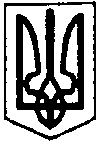 ПЕРВОЗВАНІВСЬКА СІЛЬСЬКА РАДАКРОПИВНИЦЬКОГО РАЙОНУ КІРОВОГРАДСЬКОЇ ОБЛАСТІ___________________ СЕСІЯ ВОСЬМОГО СКЛИКАННЯПРОЄКТ РІШЕННЯвід «__»  _____ 2021 року									    №  с. ПервозванівкаПро затвердження проекту землеустроющодо відведення земельної ділянки у власність(шляхом безоплатної передачі)         Відповідно ст.ст.12, 40, 121, 122, 125, 126 Земельного кодексу України, ст. 19 Закону України «Про землеустрій», ст.24 Закону України «Про державний земельний кадастр», пп 34, 35, п 2 ст.26 Закону України «Про місцеве самоврядування в Україні», розглянувши проект землеустрою та заслухавши заяву гр. Щербини Олени Володимирівни від 15.07.2021 року, сільська рада                                                       ВИРІШИЛА:1.Затвердити проект землеустрою щодо відведення земельної ділянки у власність (шляхом безоплатної передачі) гр. Щербині Олені Володимирівні    загальною площею 0,4372 га, у тому числі по угіддях: 0,2500 га – для будівництва і обслуговування житлового будинку, господарських будівель і споруд (присадибна ділянка), (код КВЦПЗ – 02.01) кадастровий номер земельної ділянки 3522586900:51:000:0604  та 0,1872 га для ведення особистого селянського господарства (код КВЦПЗ-01.03) кадастровий номер земельної ділянки 3522586900:51:000:0598  за рахунок земель житлової та громадської забудови, що перебувають у комунальній власності за адресою:   вул. Перемоги, 48 с.Покровське  Кропивницького району Кіровоградської області.2.Передати гр.  Щербині Олені Володимирівні  земельну ділянку у власність загальною площею 0,4372 га у тому числі по угіддях: 0,2500 га для будівництва і обслуговування житлового будинку, господарських будівель і споруд (присадибна ділянка), (код КВЦПЗ – 02.01) кадастровий номер земельної ділянки 3522586900:51:000:0604  та 0,1872 га для ведення особистого селянського господарства (код КВЦПЗ-01.03) кадастровий номер земельної ділянки 3522586900:51:000:0598  за рахунок земель житлової та громадської забудови, що перебувають у комунальній власності за адресою:   вул. Перемоги, 48 с.Покровське  Кропивницького району Кіровоградської області.3.Здійснити державну реєстрацію права власності на земельну ділянку відповідно до вимог чинного законодавства.4.Землевпоряднику сільської ради внести необхідні зміни в земельно – облікові документи.5. Контроль за виконанням даного рішення покласти на постійну комісію з питань бюджету, фінансів, соціально-економічного розвитку, інвестиційної політики, законності, діяльності ради, депутатської етики, регуляторної політики, регламенту, регулювання земельних відносин, містобудування, комунальної власності, промисловості, будівництва, транспорту, енергетики, зв’язку, сфери послуг та житлово-комунального господарства. Сільський голова                                                               Прасковія МУДРАКПЕРВОЗВАНІВСЬКА СІЛЬСЬКА РАДАКРОПИВНИЦЬКОГО РАЙОНУ КІРОВОГРАДСЬКОЇ ОБЛАСТІ___________________ СЕСІЯ ВОСЬМОГО СКЛИКАННЯПРОЄКТ РІШЕННЯвід «__»  _____ 2021 року									    №  с. ПервозванівкаПро затвердження проекту землеустроющодо відведення земельної ділянки у власність(шляхом безоплатної передачі)         Відповідно ст.ст.12, 40, 121, 122, 125, 126 Земельного кодексу України, ст. 19 Закону України «Про землеустрій», ст.24 Закону України «Про державний земельний кадастр», пп 34, 35, п 2 ст.26 Закону України «Про місцеве самоврядування в Україні», розглянувши проект землеустрою та заслухавши заяву гр. Ладикі Олександра Анатолійовича від 02.08.2021 року, сільська рада                                                       ВИРІШИЛА:1.Затвердити проект землеустрою щодо відведення земельної ділянки у власність (шляхом безоплатної передачі) гр. Ладикі Олександру Анатолійовичу  загальною площею 1,0029 га, у тому числі по угіддях: 1,0029 га для ведення особистого селянського господарства (код КВЦПЗ-01.03) кадастровий номер земельної ділянки 3522586900:02:000:0074  за рахунок земель  сільськогосподарського призначення2.Передати гр Ладикі Олександру Анатолійовичу земельну ділянку у власність загальною площею 1,0029 га, у тому числі по угіддях: 1,0029 га для ведення особистого селянського господарства (код КВЦПЗ-01.03) кадастровий номер земельної ділянки 3522586900:02:000:0074  за рахунок земель  сільськогосподарського призначення3.Здійснити державну реєстрацію права власності на земельну ділянку відповідно до вимог чинного законодавства.4.Землевпоряднику сільської ради внести необхідні зміни в земельно – облікові документи.5. Контроль за виконанням даного рішення покласти на постійну комісію з питань бюджету, фінансів, соціально-економічного розвитку, інвестиційної політики, законності, діяльності ради, депутатської етики, регуляторної політики, регламенту, регулювання земельних відносин, містобудування, комунальної власності, промисловості, будівництва, транспорту, енергетики, зв’язку, сфери послуг та житлово-комунального господарства. Сільський голова                                                               Прасковія МУДРАК                           ПЕРВОЗВАНІВСЬКА СІЛЬСЬКА РАДАКРОПИВНИЦЬКОГО РАЙОНУ КІРОВОГРАДСЬКОЇ ОБЛАСТІ    ___________________ СЕСІЯ ВОСЬМОГО СКЛИКАННЯ                                               ПРОЄКТ РІШЕННЯвід «__»  _____ 2021 року									    №                                                      с. ПервозванівкаПро затвердження проекту землеустроющодо відведення земельної ділянки у власність(шляхом безоплатної передачі)         Відповідно ст.ст.12, 40, 121, 122, 125, 126 Земельного кодексу України, ст. 19 Закону України «Про землеустрій», ст.24 Закону України «Про державний земельний кадастр», пп 34, 35, п 2 ст.26 Закону України «Про місцеве самоврядування в Україні», розглянувши проект землеустрою та заслухавши заяву гр. Мошак Андрія Миколайовича від 09.07.2021 року, сільська рада                                                            ВИРІШИЛА:1.Затвердити проект землеустрою щодо відведення земельної ділянки у власність (шляхом безоплатної передачі) гр. Мошак Андрію Миколайовичу   загальною площею 0,6100 га, у тому числі по угіддях: 0,2500 га – для будівництва і обслуговування житлового будинку, господарських будівель і споруд (присадибна ділянка), (код КВЦПЗ – 02.01) кадастровий номер земельної ділянки 3522586900:51:000:0744  та 0,3600 га для ведення особистого селянського господарства (код КВЦПЗ-01.03) кадастровий номер земельної ділянки 3522586900:51:000:0745  за рахунок земель житлової та громадської забудови, що перебувають у комунальній власності за адресою:   вул. Зарічна, 30 с.Покровське  Кропивницького району Кіровоградської області.2.Передати гр. Мошак Андрію Миколайовичу земельну ділянку у власність  загальною площею 0,6100 га, у тому числі по угіддях: 0,2500 га – для будівництва і обслуговування житлового будинку, господарських будівель і споруд (присадибна ділянка), (код КВЦПЗ – 02.01) кадастровий номер земельної ділянки 3522586900:51:000:0744  та 0,3600 га для ведення особистого селянського господарства (код КВЦПЗ-01.03) кадастровий номер земельної ділянки 3522586900:51:000:0745  за рахунок земель житлової та громадської забудови, що перебувають у комунальній власності за адресою:   вул. Зарічна, 30 с.Покровське  Кропивницького району Кіровоградської області.3.Здійснити державну реєстрацію права власності на земельну ділянку відповідно до вимог чинного законодавства.4.Землевпоряднику сільської ради внести необхідні зміни в земельно – облікові документи.5. Контроль за виконанням даного рішення покласти на постійну комісію з питань бюджету, фінансів, соціально-економічного розвитку, інвестиційної політики, законності, діяльності ради, депутатської етики, регуляторної політики, регламенту, регулювання земельних відносин, містобудування, комунальної власності, промисловості, будівництва, транспорту, енергетики, зв’язку, сфери послуг та житлово-комунального господарства. Сільський голова                                                               Прасковія МУДРАК